Grand Slam USA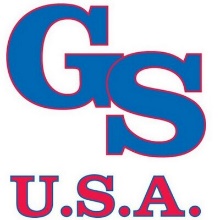 2023 Winter Youth 6-Week ClinicsCatchingCOST: $250.00+ tax per session/per playerDATES: Choose Session(s) below*SPRING BREAK NOTE: There will not be any clinics held during Spring Break week (March 13th-17th)*CLINIC NOTE: If there is only one athlete in a specific session, it will be shortened to 30 minutes.We are offering a 6 Week Developmental Program that will focus on the total development of the catcher.  This program is limited to 3 players per group and will incorporate the advantages of training in a “state-of-the-art” facility and learning the most advanced techniques involved in catching.  The Six Week Development Program offers players the opportunity to continue to build their skill set and get vital repetitions to help them be ready for next summer.  Don’t wait for the season to begin, start working NOW!!!JAN. & FEB.AGESTIMEDATESSESSION 1 - TUESDAY7 - 136:00pm - 7:00pmJan 10, 17, 24, 31 Feb 7, 14 SESSION 2 - WEDNESDAY7 - 136:00pm - 7:00pmJan 11, 18, 25 Feb 1, 8, 15SESSION 3 - WEDNESDAY7 - 138:00pm - 9:00pmJan 11, 18, 25 Feb 1, 8, 15MAR. & APR.AGESTIMEDATESSESSION 4 - TUESDAY7 - 136:00pm - 7:00pmFeb 28 Mar 7, 21, 28 Apr 4, 11SESSION 5 - WEDNESDAY7 - 136:00pm - 7:00pmMar 1, 8, 22, 29 Apr 5, 12SESSION 6 - WEDNESDAY7 - 138:00pm - 9:00pmMar 1, 8, 22, 29 Apr 5, 12PLAYER INFORMATIONPLAYER INFORMATIONNAME: ___________________________AGE: ________PARENTS NAME: _____________________PHONE #: _______________________EMAIL: ____________________________________PAYMENT AMT: ______________CREDIT CARD #: ___________________________________EXP DATE: ____/_____                 V-CODE (on back): ____________CREDIT CARD #: ___________________________________EXP DATE: ____/_____                 V-CODE (on back): ____________